3 сольф. Д/з от 14.04. На прошлом уроке мы писали диктант. Посмотрите, кто где какие ошибки допустил. Вот так он должен был выглядеть: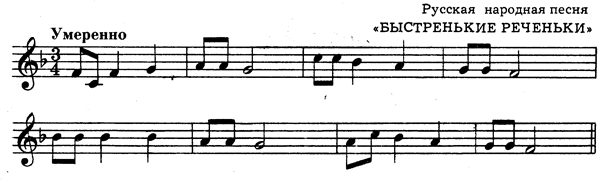 Вот задание на эту неделю (все подробности в видео по ссылке):https://www.youtube.com/watch?time_continue=383&v=GV74ORG2ZiM&feature=emb_logo1) Учитывая указанные размеры, зачеркните лишние длительности в тактах. Пришлите мне фото выполненного задания.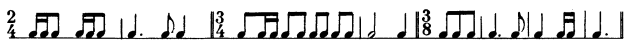 Повторите главные трезвучия с обращениями, и на каких ступенях они строятся.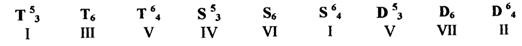 2) Сыграйте предложенные аккорды, затем подпишите их, указывая римскими цифрами ступени, на которых они построены. Обратите внимание, что ключ басовый! Пришлите мне фото выполненного задания.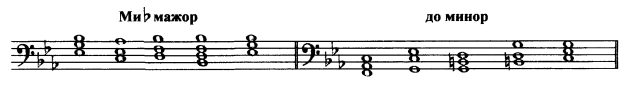 3) № 218 – петь с дирижированием. Пишем на видео и присылаем мне. Все подробности и разбор этого номера в видеоуроке.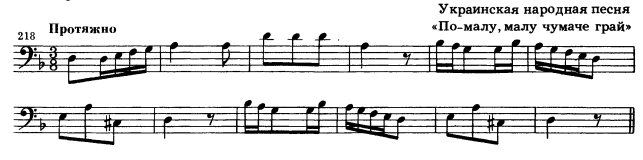 Все задания (и ваши вопросы) присылайте мне в одном письме по адресу vcherashnyaya-distant2020@yandex.ru. Высылаете фотографии письменных заданий и прикрепляете видеозаписи. В письме не забудьте также указать имя и фамилию.На период дистанта вся связь со мной осуществляется только (!!!) через указанную почту!Будьте здоровы! Евгения Вячеславовна.